Wysall & THORPE IN THE GLEBE PARISH COUNCIL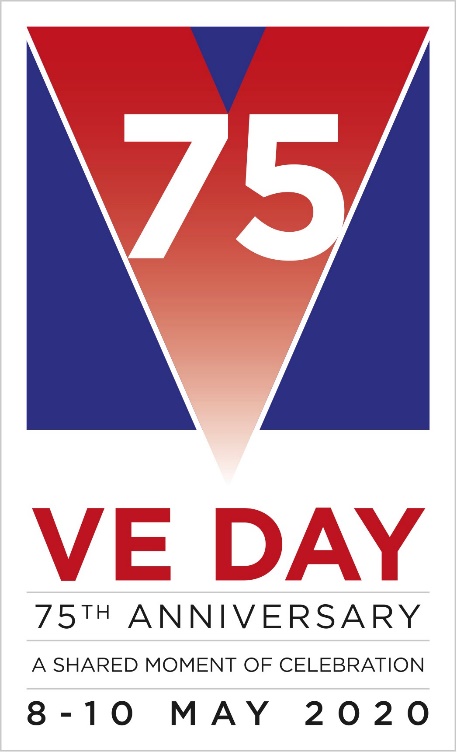 (Rushcliffe Borough Council Nottinghamshire)MEETING NOTICETHE next  MEETING of the PARISH COUNCIL will be held on TUESDAY, FEBRUARY 4, 2020  at the Village Hall at 7.15 pm.  	The agenda for the parish council meeting is as follows:1]	APOLOGIES     2] 	MINUTES FROM PREVIOUS MEETING HELD ON JANUARY 7, 20203]	DECLARATIONS OF INTEREST   4]           CLERK’S REPORT 	5]	OPEN SESSION FOR THE PUBLIC, LIMITED TO 15 MINUTES6]            REPORT FROM THE DISTRICT AND COUNTY COUNCIL MEMBER7]	CORRESPONDENCE	8]	FINANCEa] Accounts to pay  9]	PLANNING MATTERS10]	VILLAGE HALL 11]	ENVIRONMENTAL 				Defibrillator. 12]	WEBSITE		13]		STANDING ORDERS.  FINANCIAL REGULATIONS.  14]	VE DAY 7515]	CHAIRMAN’S MATTERS 16]	AGENDA ITEMS FOR NEXT MEETING MARCH 3, 2020 Mike Elliott,  Clerk to the Parish Council.January 28,  2020